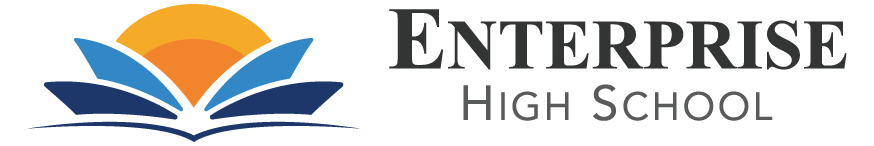         www.enterprisehs.orgLegal Public NoticeSchool Board Notice is hereby given that on Tuesday, October 31st, 2023, at 10:30 am EST, at Bacon Street Diner located in Westfield Mall.  The address is 27001 US HWY 19 N, Suite 1065, Clearwater, FL  33761.Enterprise High School will hold a Committee Meeting to discuss the future planning of the school.NOTICE OF SPECIAL COMMITTEE MEETING FOR PINELLAS EDUCATION ORGANIZATION, INC., D/B/A ENTERPRISE HIGH SCHOOL on October 31st, 2023.  The subject of the meeting is the future planning of Enterprise High School. The purpose of this meeting is to consider various administrative matters and finance committee matters.  This is for discussion purposes only and no decisions will be made. EHS BOARD COMMITTEE MEETINGFOR MORE INFORMATION ABOUT THIS MEETING OR TO PROVIDE INFORMATION TO BE CONSIDERED AT THIS MEETING, PLEASE CONTACT THE BOARD PRESIDENT, RAY MERRITT at golfray58@aol.com. THE MEETING WILL INCLUDE DISCUSSION REGARDING MATTERS PERTAINING TO ENTERPRISE HIGH SCHOOL.https://docs.google.com/spreadsheets/d/1OjGloAcYOIu1HlNt0PocfBrODlz6E79hahX1l5Xw1RE/edit?usp=sharing